Наступила осень,
Пожелтел наш сад.
Листья на берёзе
Золотом горят…С 26 по 30  октября в нашем детском саду  проходил праздник осени. Первыми показали свой праздник самые маленькие детки из 2-ой младшей группы. Воспитанники попали на лесную полянку, где повстречали сказочных персонажей, лягушку, мишку, зайчика,  которые потеряли своих детишек. 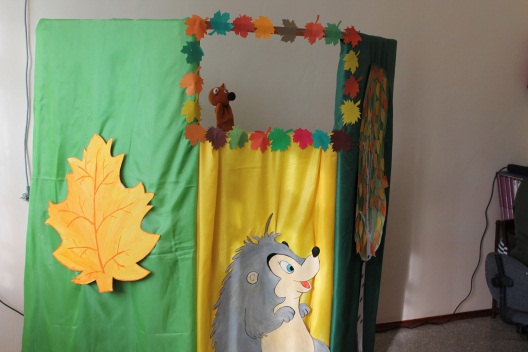 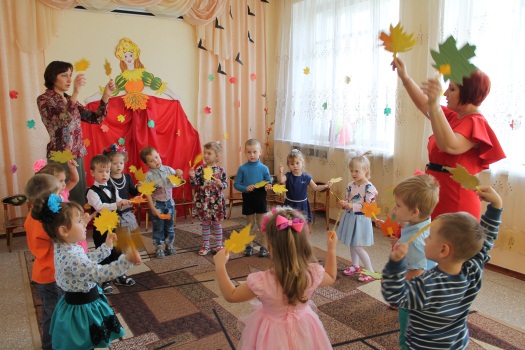 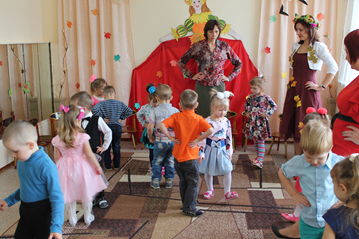 Также к ребятам приходила   Осень,  которая играла с ними в интересные игры, пела и танцевала, а в конце  оставила вкусное угощенье, целую корзину яблок.Воспитанники средней группы  к себе на праздник пригласили Зонтик. Вместе с ним они отгадывали загадки, пели  песни, танцевали.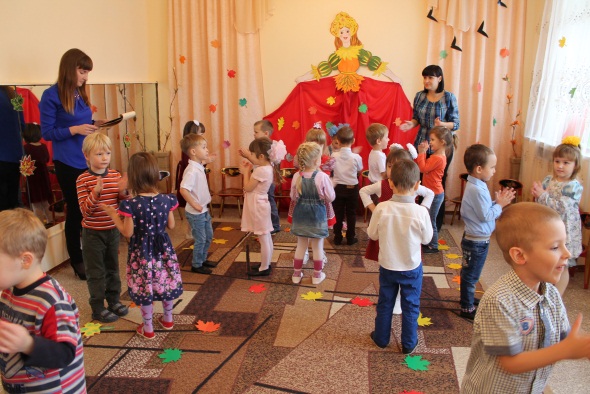 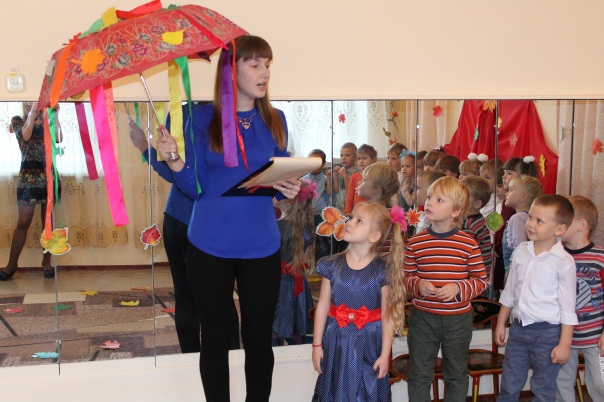 Ребята  старшей группы, на своем празднике отправились в лес искать красавицу Осень. По дороге они встречали лесных жителей: лягушек, ежика, Лесовичка с которыми они отгадывали загадки,  играли в игры «Наряди ежика» и «Собери осенние листочки». В конце путешествия им встретилась и сама виновница торжества красавица Осень,  вместе с ней девочки-цветочки  исполнили  осенний танец. 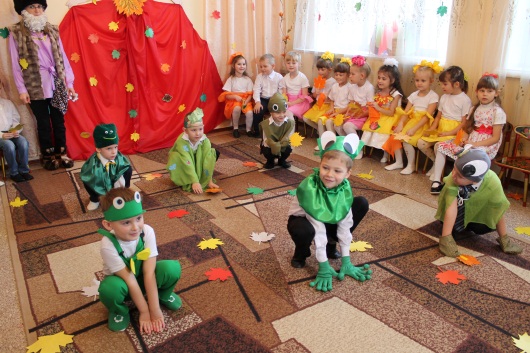 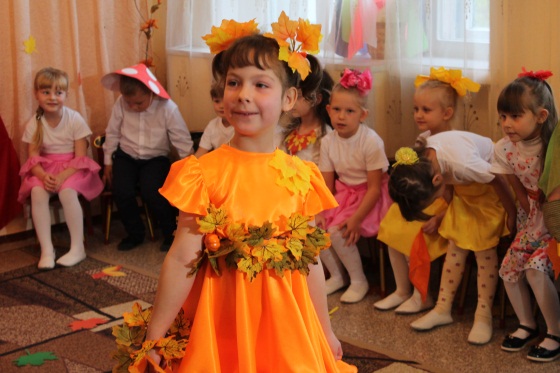 Подготовительная группа пригласила  родителей и гостей  в сказку  "Стрекоза и муравей".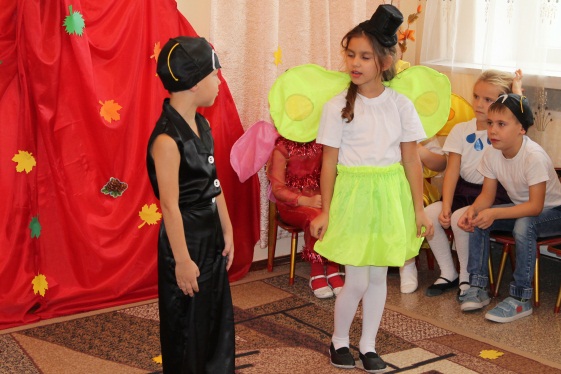 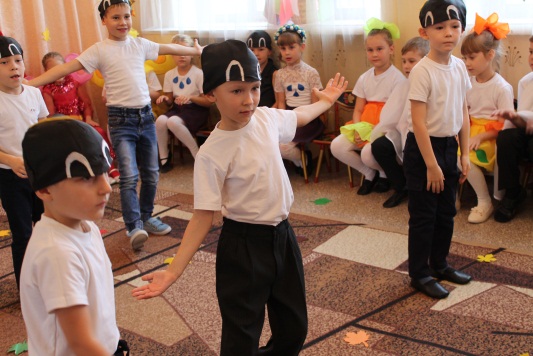 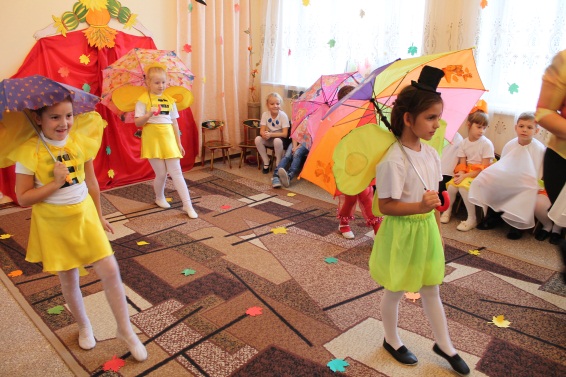 Воспитанники исполняли танец с осенними листочками и зонтиками,  участвовали в сценках, играли в веселые игры, читали стихи про осень.По завершению всех праздников щедрая Осень наградила всех ребят сочными, спелыми дарами со своего сада – наливными яблоками, грушами!Накануне утренников в ДОУ был проведен конкурс подделок из природного материала «Осенние фантазии». 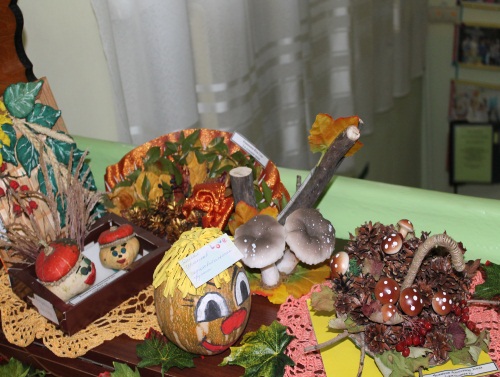 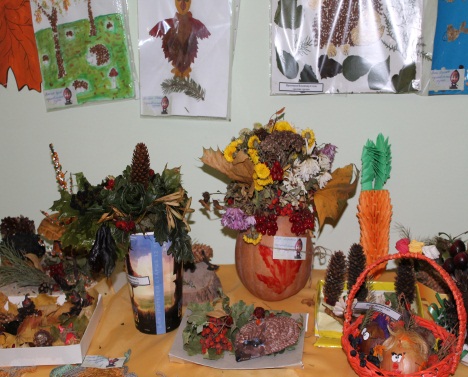 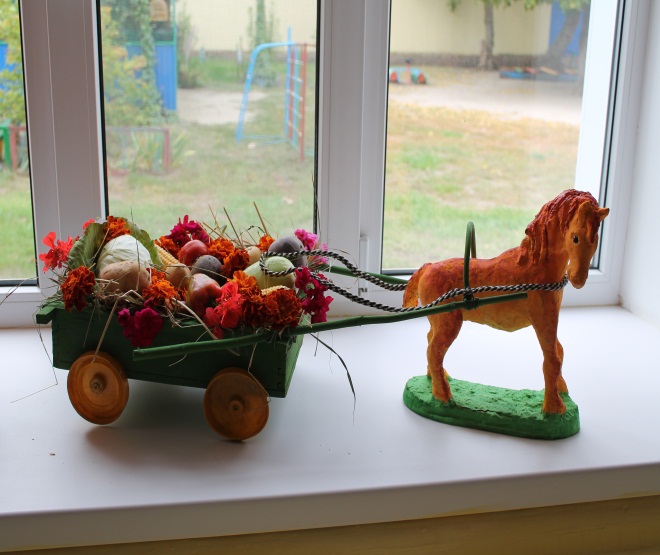 Все участники проявили интерес, фантазию и показали прекрасные работы, которые с интересом рассматривали все гости.Мероприятие получилось ярким, веселым, увлекательным.Праздник удался на славу!